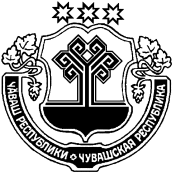 О проведении публичных слушаний по проекту решения Собрания депутатов Индырчского сельского поселения «О внесении изменений в решение Собрания депутатов Индырчского сельского поселения от 14.12.2017 № 10/3 «О Правилах благоустройства территории Индырчского сельского поселения Янтиковского района Чувашской Республики»В соответствии с Федеральным законом от 06.10.2003 № 131-ФЗ «Об общих принципах организации местного самоуправления в Российской Федерации», статьи 14 Устава  Индырчского сельского поселения Янтиковского района Чувашской Республики, принятого Собранием депутатов Индырчского сельского поселения  15 апреля  2011 года,  п о с т а н о в л я ю:1. Провести публичные слушания по проекту решения Собрания депутатов Индырчского сельского поселения Янтиковского района «О внесении изменений в решение Собрания депутатов Индырчского сельского поселения от 14.12.2017 № 10/3 «О Правилах благоустройства территории  Индырчского сельского поселения Янтиковского района Чувашской Республики» 12 ноября 2021 года в 9.00 часов в здании администрации  Индырчского сельского поселения Янтиковского района.2. Опубликовать настоящее постановление в информационном издании «Вестник Индырчского сельского поселения Янтиковского района Чувашской Республики».Глава Индырчского сельского поселенияЯнтиковского района Чувашской Республики                                      А.В.СеменовЧУВАШСКАЯ РЕСПУБЛИКА ЯНТИКОВСКИЙ РАЙОН  ЧĂВАШ РЕСПУБЛИКИТĂВАЙ РАЙОНĚ ГЛАВА ИНДЫРЧСКОГО СЕЛЬСКОГОПОСЕЛЕНИЯ ПОСТАНОВЛЕНИЕ12 октября  2021 г. № 6деревня ИндырчиЙĂНТĂРЧЧĂ ЯЛ ПОСЕЛЕНИЙĚН ПУÇЛĂХĚ ЙЫШĂНУ12  октябрь  2021 ç.  № 6Йǎнтǎрччǎ ялě